Thurrock Disability Partnership BoardThursday 16th March 2017, 6pm to 8pmThe Beehive Centre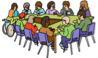 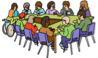 People at the meeting Anne White – Co Chair, Disability Partnership BoardFran Leddra – Principal Social Work and Strategic Lead, Thurrock Council (Co-Chair on behalf of Les     Billingham)Ian Evans – Director, Programme Coordinator, Thurrock Coalition Karen Haltham – Partnership Board Development Co-Ordinator (minutes)Councillor Brian Little – Highways and Transport Portfolio Holder, Thurrock CouncilChristine Ludlow – Thurrock Centre for Independent Living, Thurrock Diversity Network and CarerDarren Kristiansen – Thurrock CouncilElspeth Clayton – Associate Director Learning Disability South Essex Partnership TrustGraham Carey – Independent Adult Safeguarding Chair/Thurrock Diversity NetworkJohn Paddick – CEO Thurrock Centre for Independent Living (TCIL)Katherine Kontis – IndependentKim James – Thurrock Diversity Network/Health Watch ThurrockNeil Woodbridge CEO, Thurrock Lifestyle Solutions CICRenee Hepker – Inclusion ThurrockToni Saliba – Thurrock Diversity Network/Thurrock MindTrevor Hopper – Thurrock Diversity Network and Thurrock Centre for Independent Living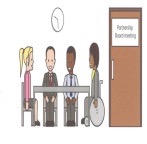 1  Introductions and WelcomeAnne welcomed everyone to the meeting.Apologies:Ashley Woodward – Thurrock Parent Participation Group (CaPa)Barbara Ward – BATIASBeccy Hammond – Thurrock Diversity NetworkJean Kendal – South Essex Partnership TrustJoel Eastaugh – Thurrock Centre for Independent LivingKaren Balthasar – Graduate Trainee Public Health, Thurrock CouncilLes Billingham – Co-Chair and Head of Adult, Health, Commissioning and Housing, Thurrock CouncilLita Walpole – St Luke’s and Thurrock Diversity NetworkLynne Morgan – Thurrock MindMandy Ansell – Clinical commissioning GroupMo James – Thurrock Parent Participation Group (CaPa)Penny Ellmore – Thurrock Centre for Independent Living and Thurrock Diversity NetworkSunny Saini – Thurrock Lifestyle SolutionsCounsellor Sue Little – Portfolio holder for Children’s and Adult Social CareWendy Curtiss – South Essex Rape and Incest Crisis Centre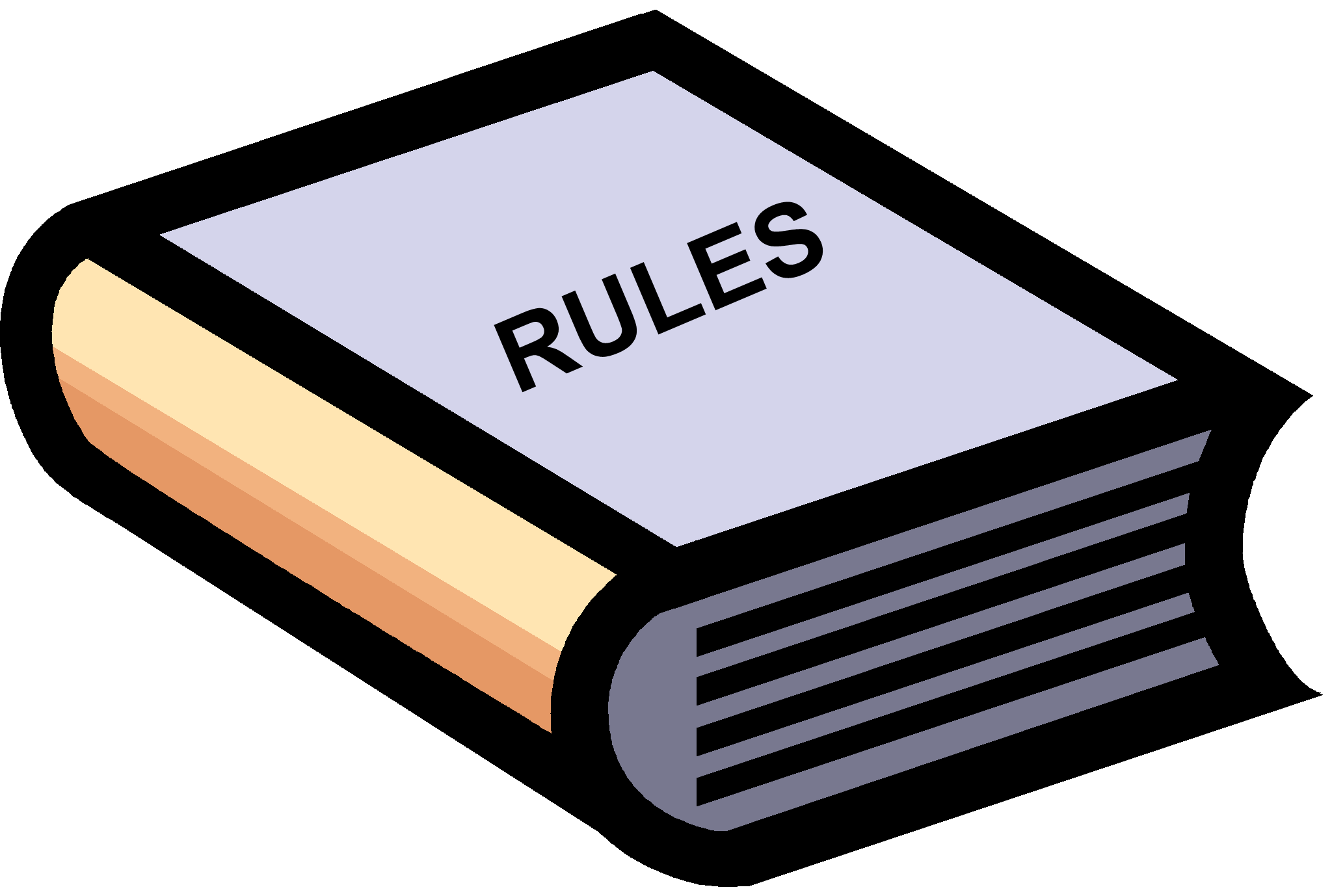 2  Rules of the MeetingThe rules of the meeting were read out to those present.Everyone present agreed to the rules for the evening.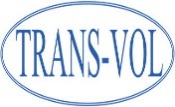 3. TransVol Presentation – Service Update by John Paddick and Neil WoodbridgeJohn and Neil went through the presentation with those present.  ACTION: Karen to circulate a copy along with the minutesThe following comments were made:• TransVol have a Commercial contract to supply children’s transport in order to fund its charitable purpose as the Council cut its grant by 100%.Even with the above TransVol is subsidising from their reserves and can only do this for two more years. They are still doing 40,000 trips per year.• There is a lack of coordination across the Borough. Council have a mini-bus fleet, Thurrock Lifestyle Solutions have a fleet and special schools use a fleet.  This could be joint community owned e.g. move the time adults are taken to day centres by an hour and the same vehicle can be used to take the children to school then on to take the adults to the day centres and take home, thus cutting vehicles and overhead expenses – but no-one wants to play!The Co-Chairs asked what the Disability Partnership Board can do to help.Fran suggested raising this with senior managers at Thurrock Council, and for TransVol to come up with some positive proposals. It was suggested by representatives at the meeting that Steve Cox (Corporate Director of Environment and Place) and Ann Laing might be approached.   Kim James from HealthWatch suggested TransVol could give a “we could do this for you” presentation to the Chief Executive Team.TransVol have applied to the Community Mini-bus Fund for a new vehicle.Councillor Little reported that TransVol has helped his mother-in-law, he is chair of Palmers Trust too, so is understanding.  He and the Council are aware of the costs associated to not doing things, i.e. people becoming depressed, impact can be horrendousFunding would come out of Adult Social Care budget and maybe not transport.Councillor Little happy for a proposal to be put forward stating we can help you, and he is happy to support this.TransVol has systems in place to book vehicles on a rota system on a computer. Could broaden out to support scouts groups and older peoples groups and across Borough transport. The TransVol service has a positive impact upon individuals, carers, family members.  Kim James suggested a meeting for TransVol to attend and present and be part of a wider conversation and take forward. Kim will give John hours/dates and times of the meeting to attend.Karen HalthamKim James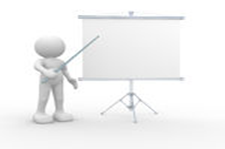 4   Update on the Health & Wellbeing Strategy feedback so far and brief Introduction to the Theme of the Meeting: The Thurrock Health & Well-Being Strategy Goal  E –Healthier for LongerDarren Kristiansen gave a presentation.  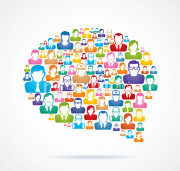 5 & 6 Discussion and Breakout Groups - Thurrock Health and Well-Being Strategy – Goal E and Feedback2 breakout groups were formed and discussed an objective of their choice, worksheets were given out to complete, see feedback sheets attached.  ACTION: Karen Haltham to send out copy of presentation and feedback with the minutes.When feedback for all 5 Goals has been received from all groups/forums a full report will be put together and a joint meeting with other groups will be arranged to give feedback from the findings, likely to be mid-July 2017.  Once the report has been completed Thurrock Coalition to liaise with Board Co-Chairs to organise a date for a meeting to present the report.Karen Haltham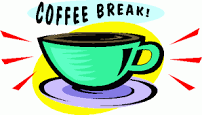 7 Tea/Coffee 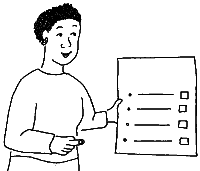 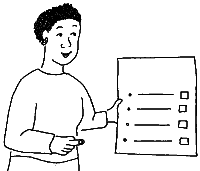 8  Minutes of the last meeting held on the 15th September 2016 and Matters Arising 8.1. Minutes - The minutes were read and agreed.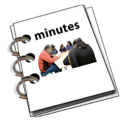 8.2 Matters Arising:3.1  – Learning Disabilities Health Checks Update Clinical Commissioning Group reported at The Health and Wellbeing Overview and Scrutiny Committee last night that the number of health checks completed is now 54%, heading towards 70%.Elspeth Clayton reported there is a steering group “The Leader Work”, independent review of those known to SEPT (South Essex Partnership Trust).  No access to records or GP records.  Essex Wide has shared with professionals, ACTION: Elspeth will check to see if records can be shared.     Jane Itangata has not received any lists – Fran Leddra will follow up8.2.2. – Case Studies – Catherine to send template to Ian to circulate with the minutes.  ACTION: Les Billingham to remind Catherine 8.2.3 – Thurrock Mind – Independent Mental Capacity Advocates advertise Basildon and not Thurrock….. this matter arising is from meeting held on 15.6.16 … minute read “Catherine Wilson to check the availability of advocacy for people in hospital, and whether this is covered under the contract and clarify at the next Partnership Board Meeting...” the following meeting on 15.9.16 matter arising minute read ....Les Billingham to ask Catherine Wilson to prepare a response to go out with the minutes. 8.2.4. – Item 10 Safeguarding Update – Global Positioning Satellite (GPS) devices for people with Alzheimer’s/Dementia.  There are currently some system issues with pacemakers, will be going back to tender, Adult Services are still encouraging people to purchase privately.10.1 – Extra Funding from Central Government – the recent Budget has been favourable, Les will be able to feedback the amount at the next meeting.Elspeth ClaytonFran LeddraLes BillinghamLes BillinghamLes Billingham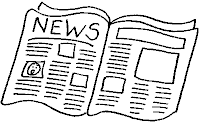 9  Board Members Updates9.1. Thurrock Coalition – Ian EvansThurrock Coalition Consultation and Engagement EventsInput into the Principles of Living Well in Thurrock.In summary:Focus upon early intervention/preventionDemand is increasing whilst resources are decreasingNeed to find alternative solutionsNeed to avoid a decrease in quality of careNeed to ensure greater sustainabilityPeople are living longer but are spending more years in ill healthLoneliness amounts to the equivalent of smoking 12 cigarettes a dayThe local Health and Social Care target is to have low or no delayed transfer of careLiving Well in Thurrock – Clear GoalsChoice and controlHealthier for longer – add life to years, not just years to lifeOutcome based approachesA mixture of available services and Community resilience, resources and solutions.Thurrock Coalition are continuing to facilitate the Lasting Power of Attorney Champions Project.National Energy Action – Big Energy Saving Network – have reached 102 consumers, 40 Frontline Workers and held 62 1-to-1 advice sessions.   10 people have switched supplier/tariff, saving an estimated £2,117.25.The Skills for Care Accolades 2016/17 – Thurrock Adult Social Care and Thurrock Coalition won the national award for Best Recruitment Initiative, for the design of Recruitment and Assessment days for Social Workers based upon Activities and Questions developed by Disabled people, older people and carers with lived experience of using Adult Social Care.The next quarter:Delivery of Hate Crime Awareness Training to Adult Social Care Staff and Team ManagersSocial Workers Recruitment Event – April 2017Customer Experience ActivitiesSocial Model, Equality and Diversity Training9.2. Mental Health Forum– The Forum is open to individuals, with experience of mental health services, their family members and carers, the Forum meets to discuss and develop and influential voice for the sector relating to mental health services across Thurrock, through open, peer to peer, constructive dialogue.9.3. Autism Action Group - Working in partnership with Beacon Hill School we have purchased a wide ranging variety of electronic equipment to improve services for people with autism.  This equipment will be available to hire/loan through Thurrock Centre for Independent Living and Beacon Hill School.  We held a very successful Event on 9th February 2017 to showcase the equipment.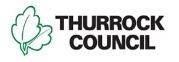 10  Thurrock Council UpdateThe Health & Wellbeing Overview & Scrutiny looked at the “local account” for 2016 this week
It is a document that is produced by Local Authorities each year since 2011 and the abolition of Care Quality Commission Annual Performance Assessment.  It is a move towards Self-Assessment by Local Authorities.
The Local Account is aimed at the Local Community. It looks at how Adult Social Care is performing against 10 Key Priorities and the progress made in these areas in a 12 month period.
There is no specific guidance covering what should be in the Local Account, but the Local Government Association have recommended that generally, each Local Account should include: 
⦁    An account of the quality and outcome priorities that the Council has set.
⦁    Progress made in achieving these during the past year
⦁    Areas in which to progress and improve
⦁    The Budget allocation and annual spend
It was suggested by Board members that we could go through the priorities and address issues and questions at the June meeting.  We could invite Les Billingham and the Performance Team to address Board Members questions, which will be formulated and prepared at Thurrock Diversity Network in April and May and brought to the Board in June.  This was agreed by those present.Les Billingham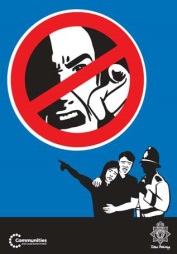 11  Safeguarding Update – Graham CareyNeil reported a bid to police re Stay Safe was not successful, will still try to get something up and running.Lasting Power of Attorney – small group 98 of 99 done by Thurrock Centre for Independent Living.Domiciliary care – significant issues locally.Levi – 2½ days, in Clinical Commissioning Group office, meeting people.Suicide Prevention – pushing Dr Dolleny – there will be an Essex wide Suicide Prevention Strategy, Thurrock will have its own strategy, and things are moving forward.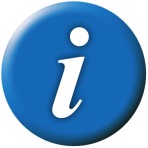 12. Any Other BusinessTransVol – where do we go from here, it was suggested a task group be set up to report to senior managers to include solutions.  ACTION: Neil Woodbridge and John Paddick to write a paper.Katherine Kontis brought up the new street lighting in thurrock, it was suggested this could be discussed at a Thurrock Diversity Network meeting.Elspeth Clayton there is an intention to recover Learning Disability services in Essex through a procurement exercise and an invitation to tender focusing on:Learning Disability ServicesLearning Disability outpatientsEssex County Council will leadA stakeholder event is intended to take place in June 2017.From 1st April North East London Foundation Trust (NELFT) and South Essex Partnership Trust (SEPT) are merging and will become North East Partnership Trust (NEPT).Neil Woodbridge/John Paddick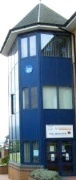 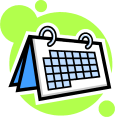 Next meeting of Thurrock Disability Partnership Board – Thursday 15th June 2017
Networking 5:30pm. Meeting: 6pm to 8pm – The Beehive2017 Meeting Dates:Thursday 21st September 2017 and Thursday 14th December 2017Future Agenda Item  Encourage New Service User Members